Publicado en 29012 el 07/04/2017 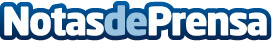 La innovadora campaña de un centro comercial que apuesta por una experiencia de compra con #muchorollitoLa agencia creativa El Cuartel ha sido la encargada de realizar la nueva comunicación integral del Centro Comercial Larios y cuenta, entre otras cosas, con una WebApp para customizar las fotos de los usuariosDatos de contacto:Cristina SalinasComunicación952121710Nota de prensa publicada en: https://www.notasdeprensa.es/la-innovadora-campana-de-un-centro-comercial Categorias: Moda Comunicación Marketing Andalucia E-Commerce http://www.notasdeprensa.es